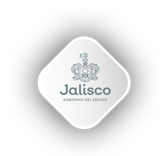 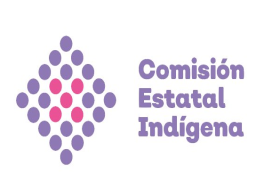 INVENTARIO DE INMUEBLES 2020La Comisión Estatal Indígena solo cuenta con un inmueble ubicado en la Calle Jesús García número 720, Colonia El Santuario, Guadalajara, Jalisco, con una superficie aproximada de 390.00 m2, destinado única y exclusivamente a las oficinas de la Comisión, otorgado en comodato por la Secretaría del Administración del Estado de Jalisco. Es un edificio del Gobierno del Estado, por lo se encuentra en el inventario de Gobierno del Estado.  